В МБОУ Куйбышевская СОШ им. А. А. Гречко                                                   прошла акция, посвящённая 80-летию со дня рождения                                                            Валентина Григорьевича Распутина. 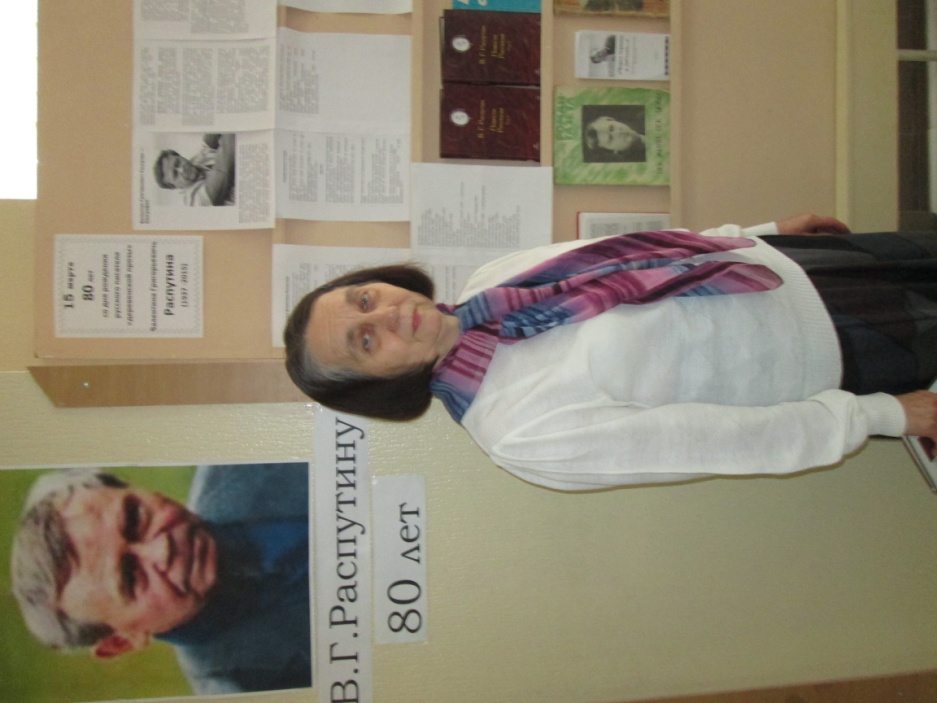 Библиотекарь школы О. Н. Бессарабова подготовила выставку книг  В.Г.Распутина                              и литературы о нём , которую с  большим интересом  восприняли и взрослые, и дети:                        они внимательно рассматривали  фотографии, книги, читали цитаты о писателе.  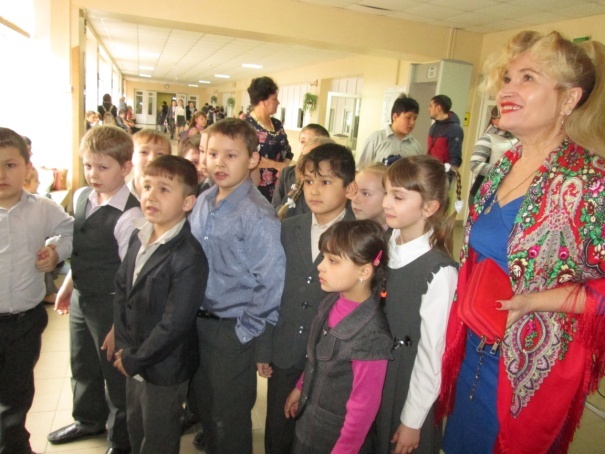 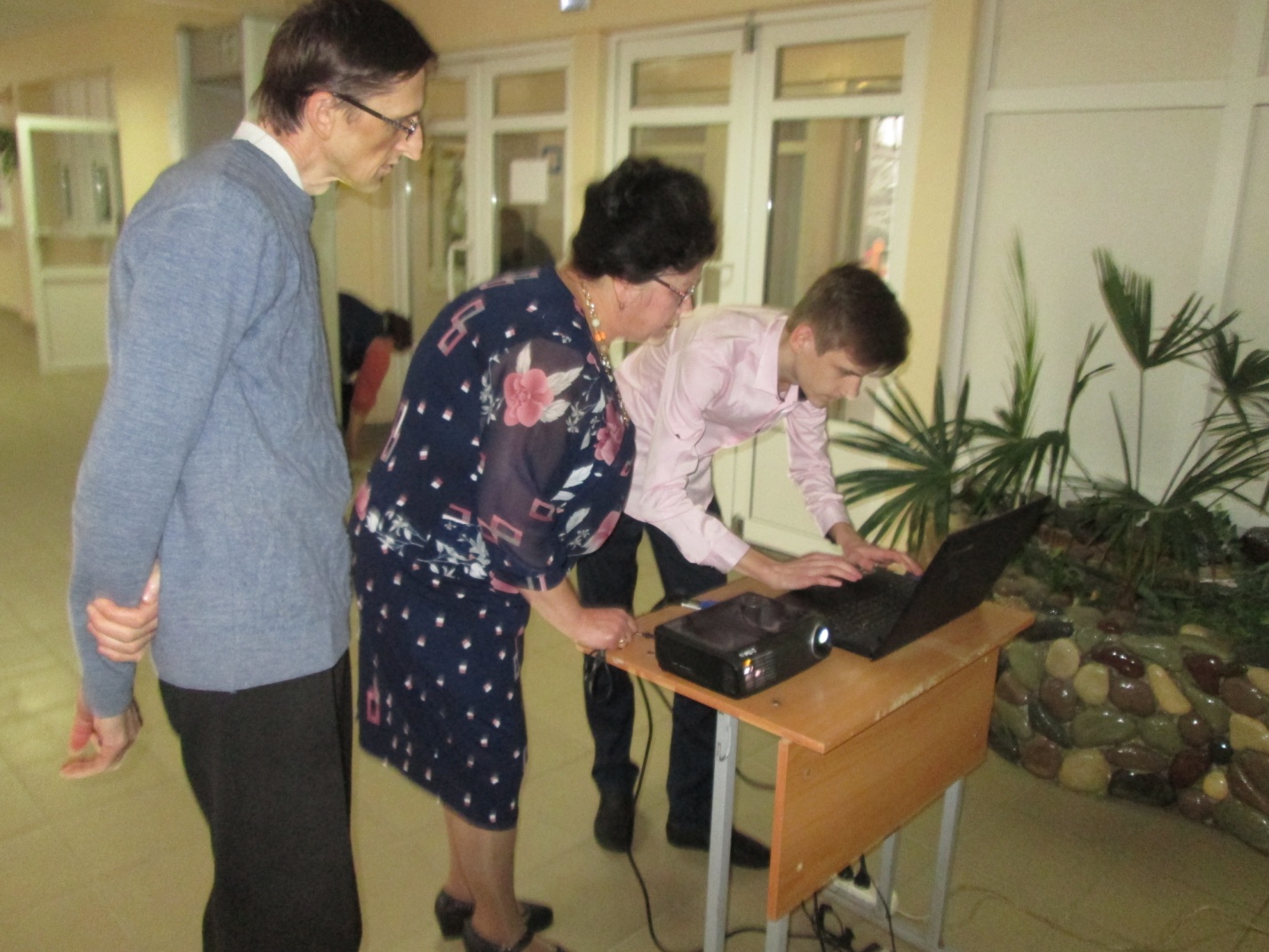 А.Н.Зима, Т.Н.Горина и выпускники  настраивают аппаратуру для показа кинофильма  и презентаций о В. Г. Распутине,                                                                             вручают учителям и детям буклеты о жизни и творчестве писателя.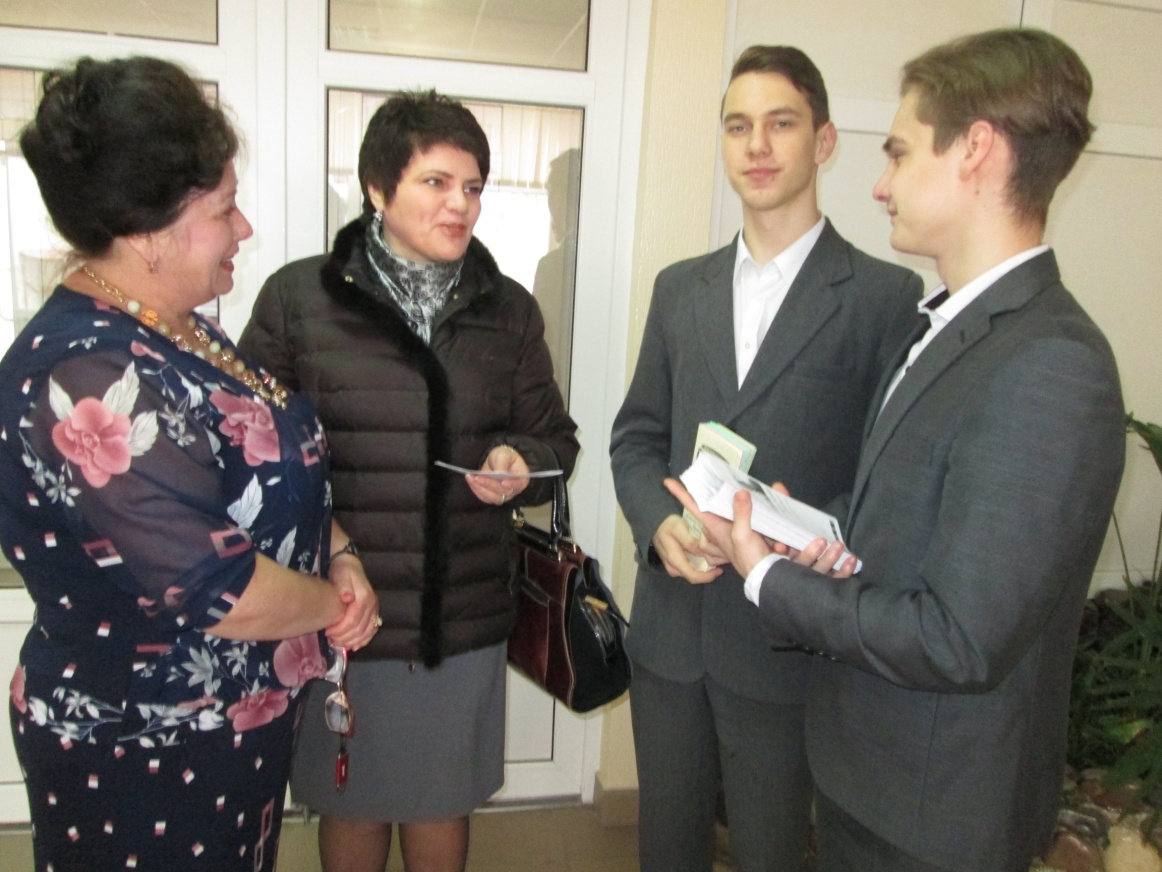 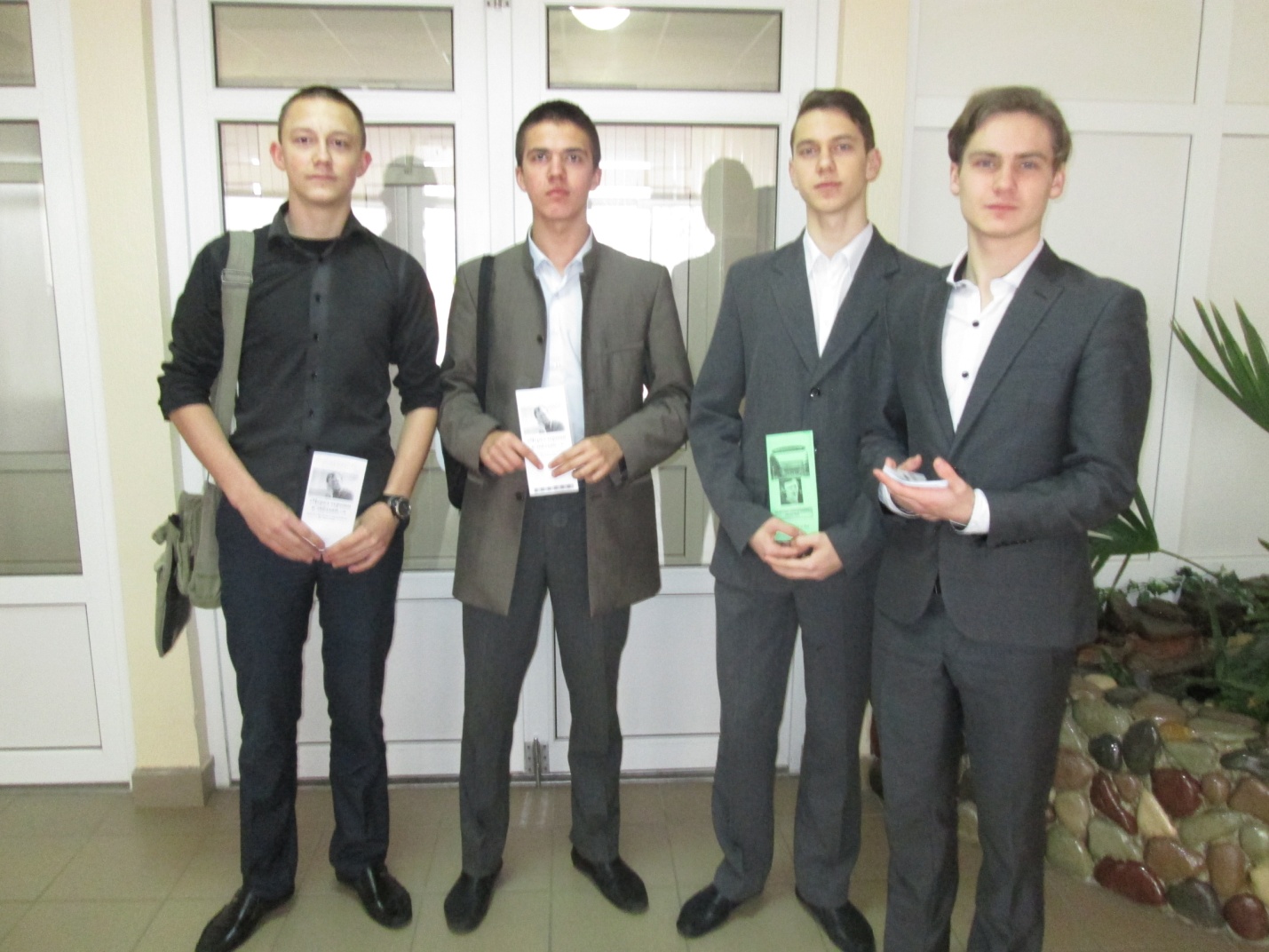 Распространяют  буклеты  Александр Клименко  и  Никита Мирющенко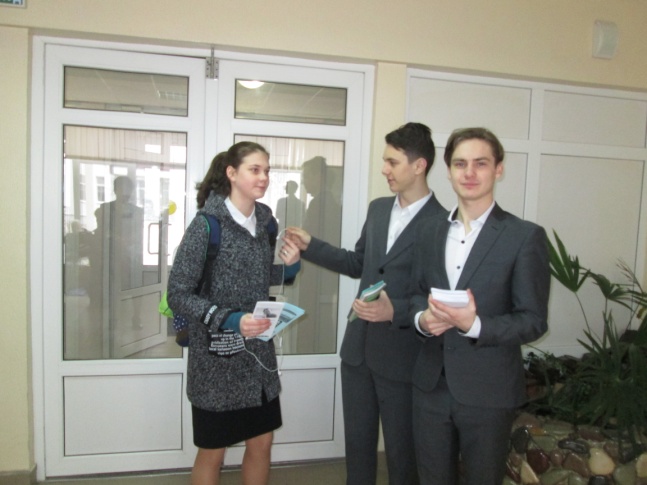 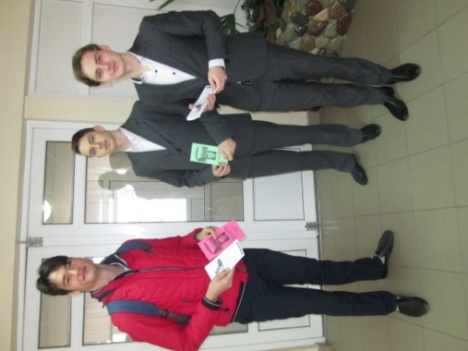 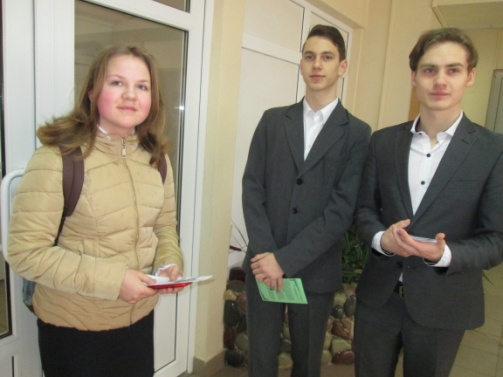 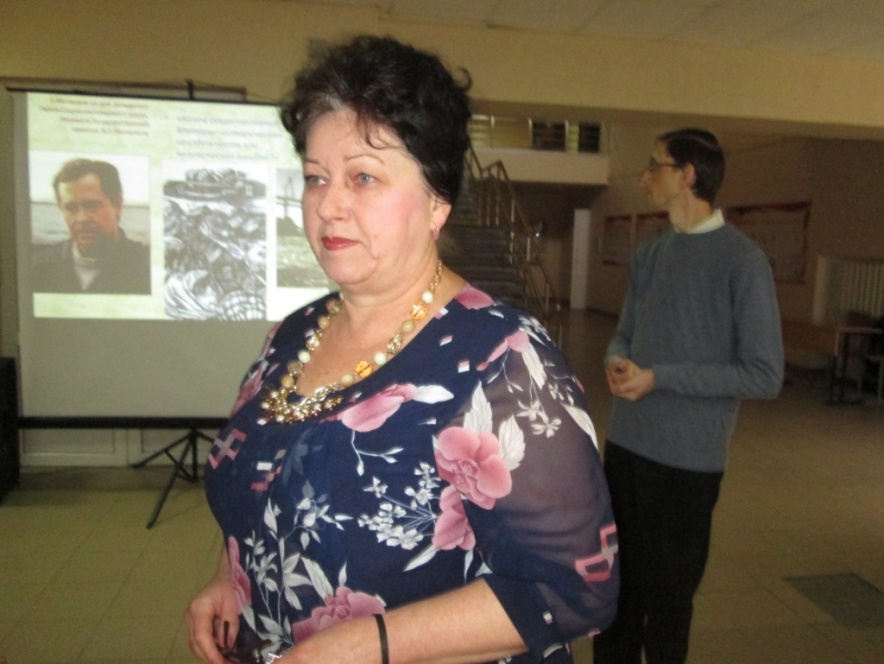 Продолжение работы – на уроках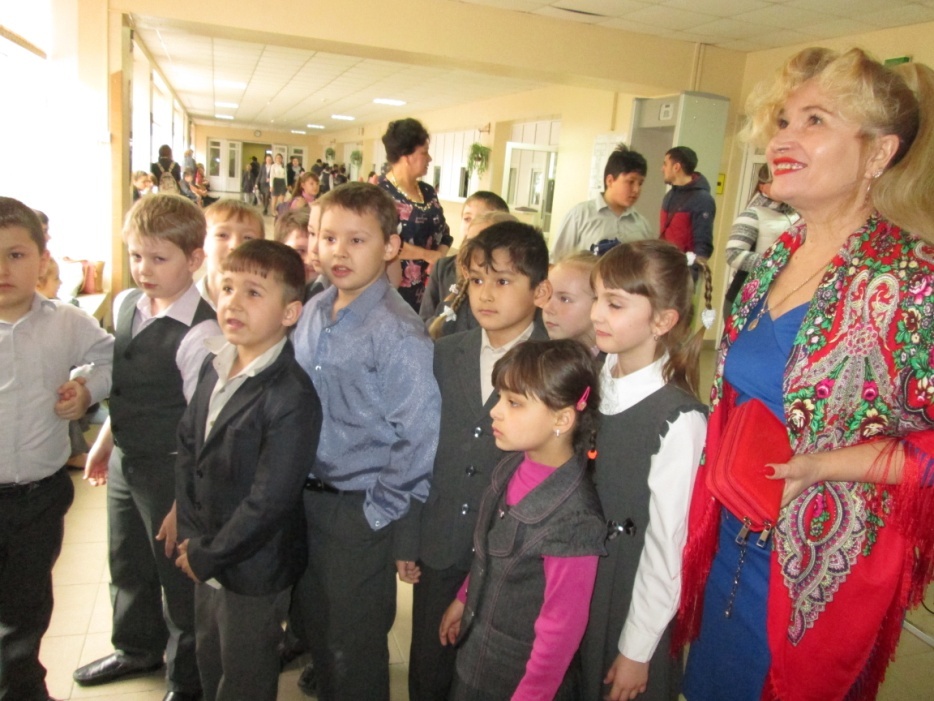        В  11-Б классе  (учитель Т.Н. Горина) прошёл открытый урок-диспут по теме «Конец существования Матёры — историческая неизбежность или человеческая ошибка?» по повести В.Распутина «Прощание с Матёрой». Класс разделился на две группы: одна группа утверждала мысль о том, что можно и нужно вторгаться в природу, изменяя её законы во благо человека; вторая группа отстаивала мысль о том, что природа —  естественная среда обитания человека — должна быть святой и нерушимой. Разобраться, где  истина, помогали эксперты Фомин Дима и Ищенко Тая.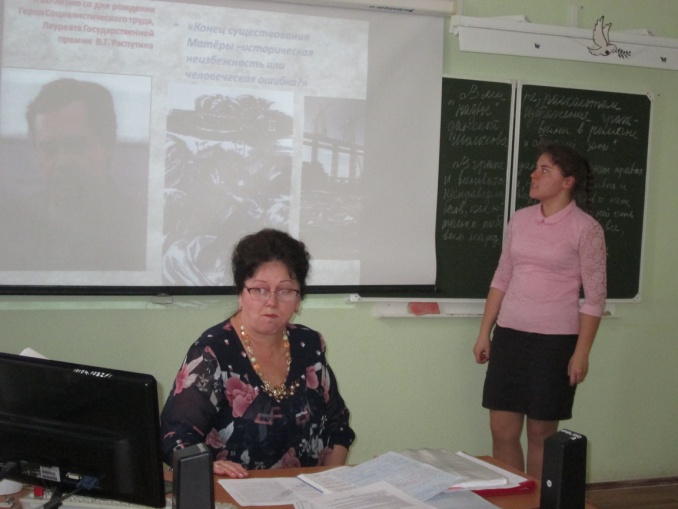 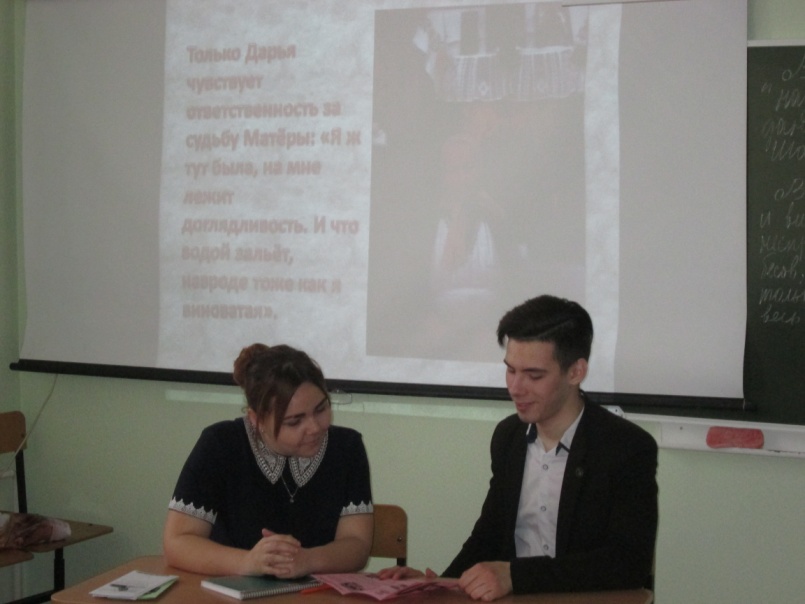        Особое волнение, а также радость от встречи с прошлым пришлось испытать учителю истории Марине Владимировне Сумец, которая  присутствовала на этом уроке и вдруг  увидела в кадре презентации себя, одиннадцатиклассницу, в качестве эксперта на таком же уроке, посвящённом жизни и творчеству В.Г.Распутина, но только пять лет назад.  «Кажется, - говорит она, - вчера сидела за партой, волновалась, отвечая на уроке. Сегодня  я  учитель, классный руководитель, но рассказы, повести, романы Распутина, прочитанные    в школьные годы, останутся в моей памяти на всю жизнь!»                                                                                  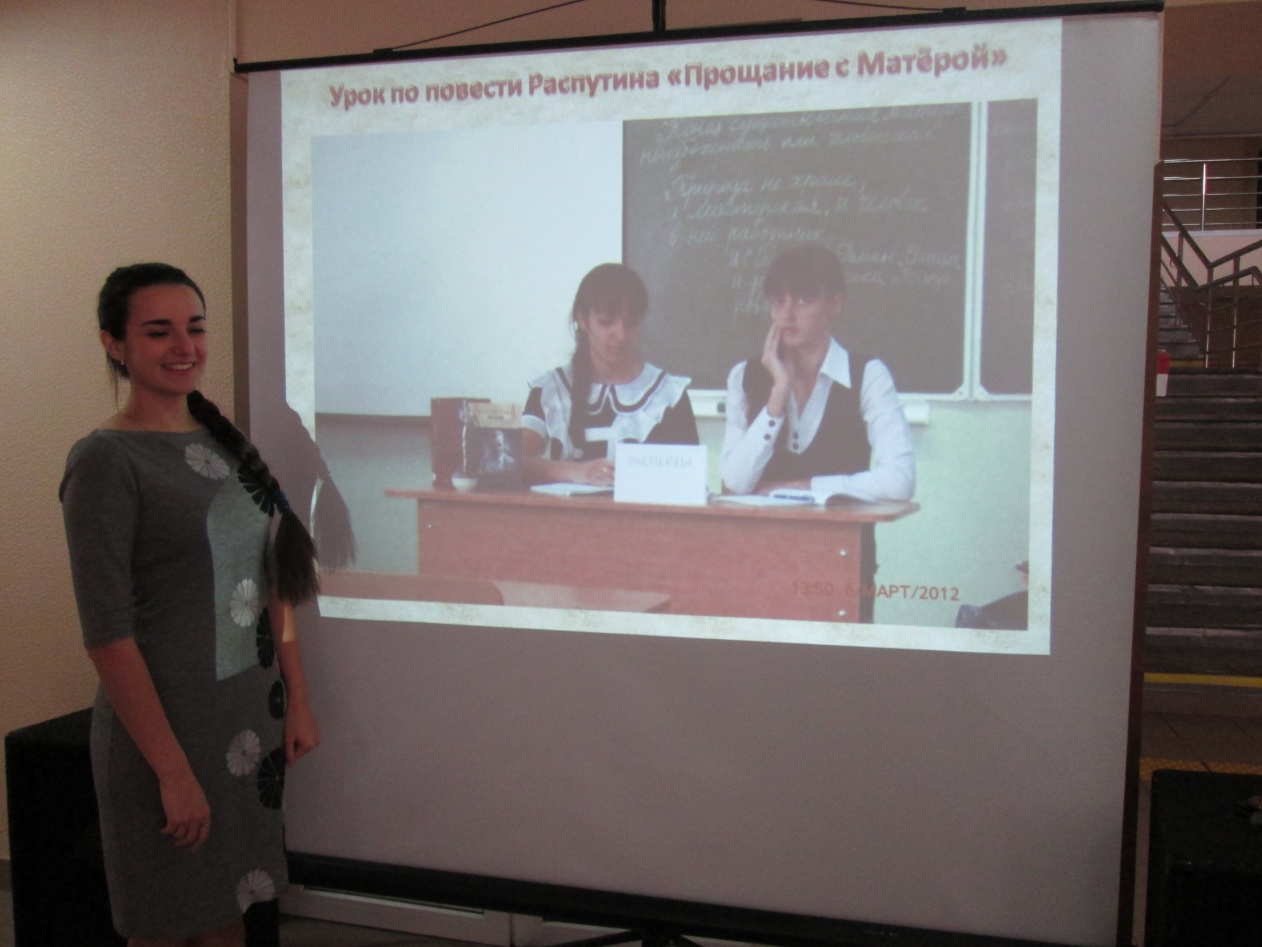       А  9-В класс познакомился с жизнью и творчеством В. Г.Распутина  путём просмотра презентации, подготовленной учителем Е.П.Аникановой, и изучив буклеты «К 80-летию В.Г.Распутина», которые создали  учителя-словесники и работники районной межпоселенческой библиотеки.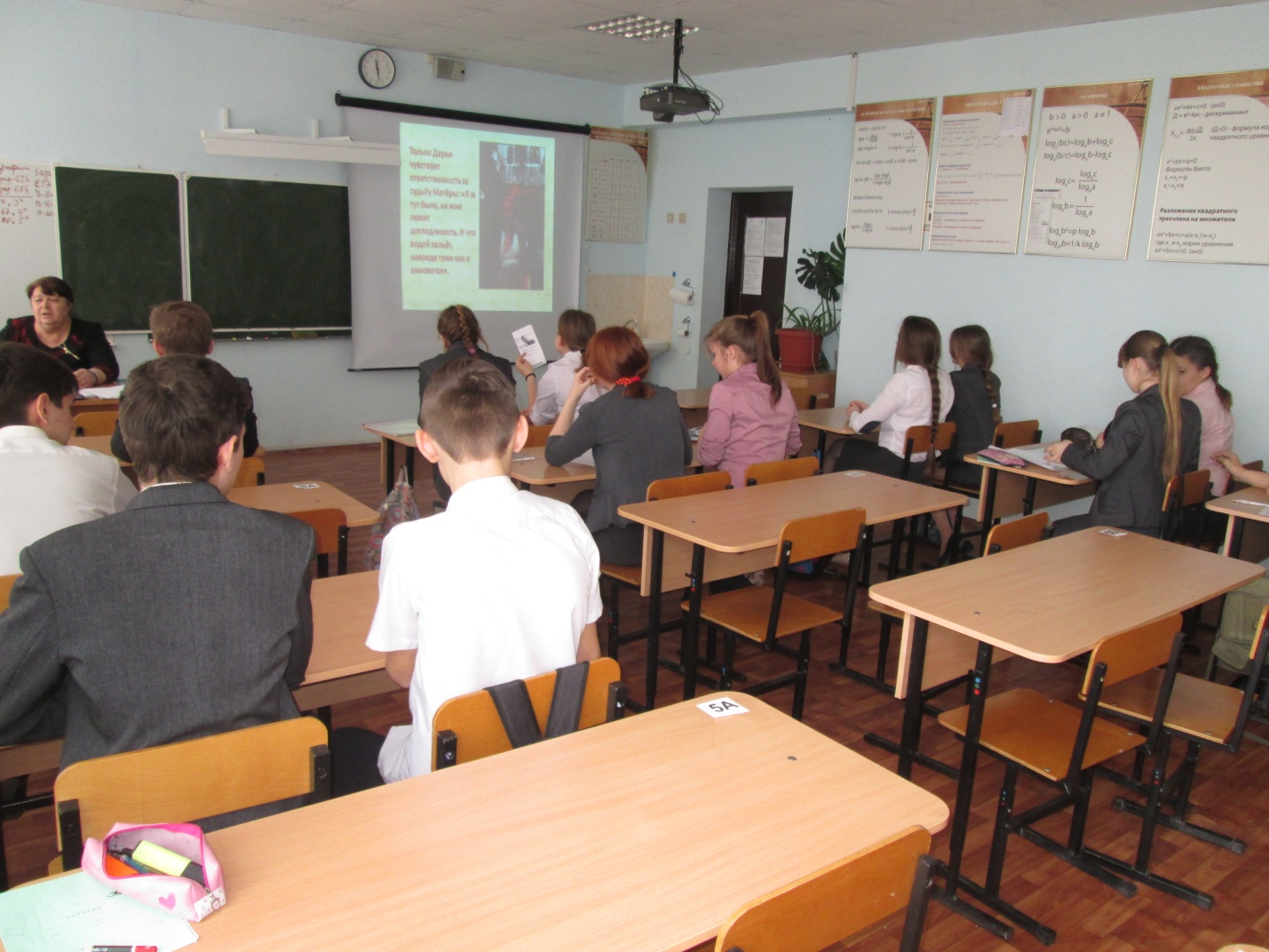 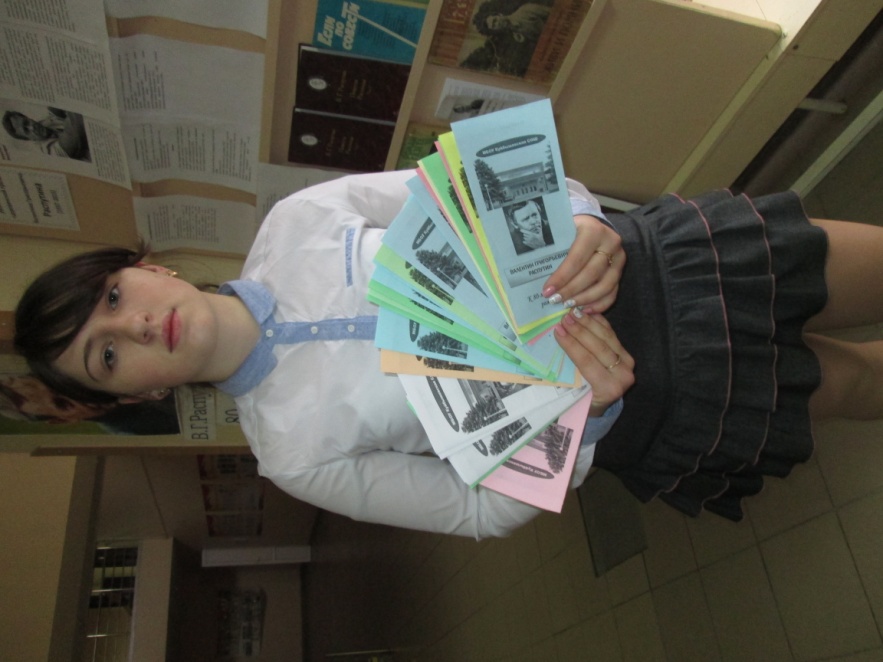 Учащаяся  8-Б класса Виктория Солошенко, активно участвовала                                                                             в акции по  распространению буклетов «К 80-летию В.Г.Распутина»5-В класс в  день рождения В.Г.Распутина посетил районную межпоселенческую библиотеку, где детям рассказали о жизни и творчестве писателя,                                                           выдали книги для чтения и буклеты, подготовленные сотрудниками библиотеки.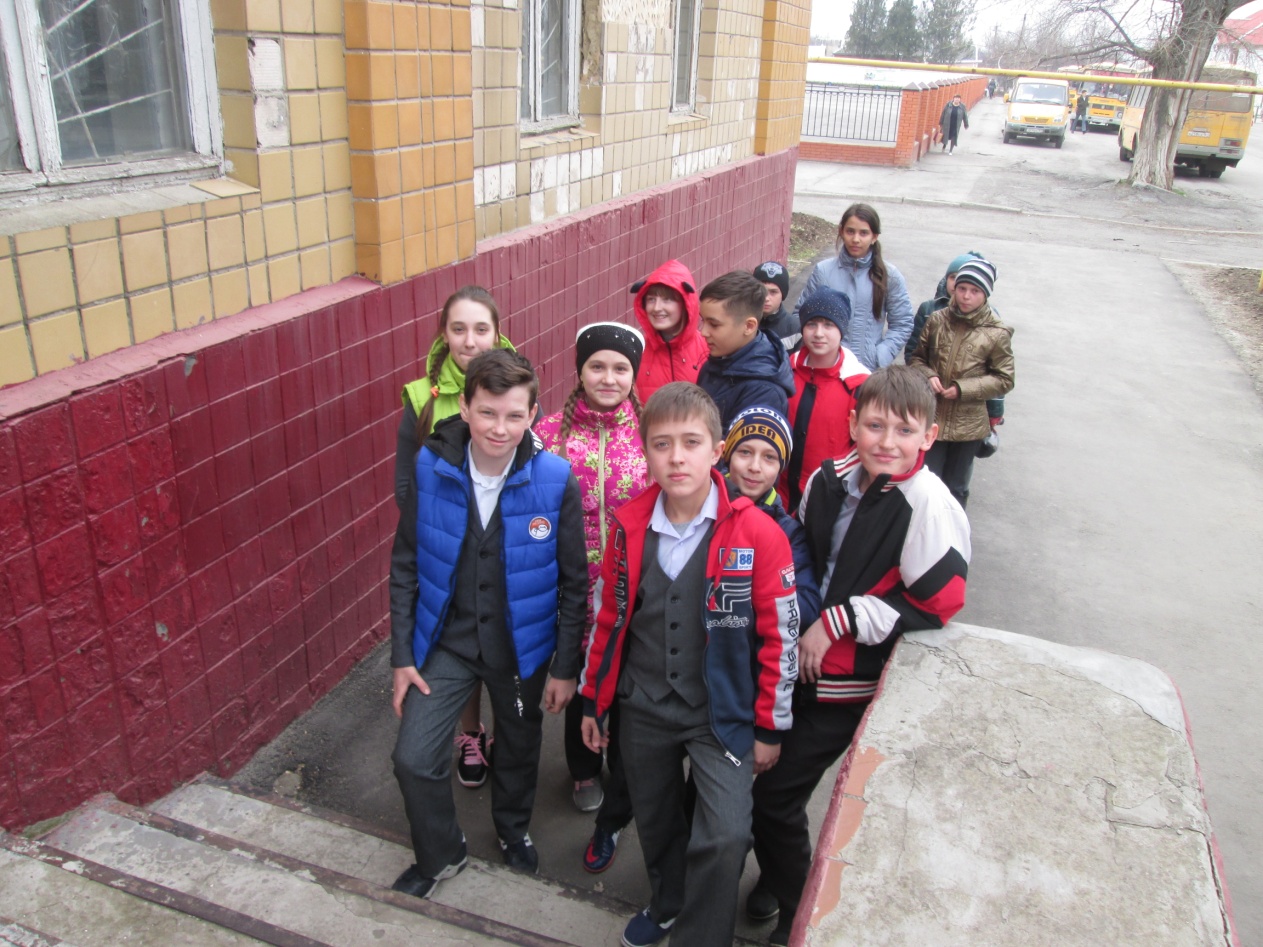 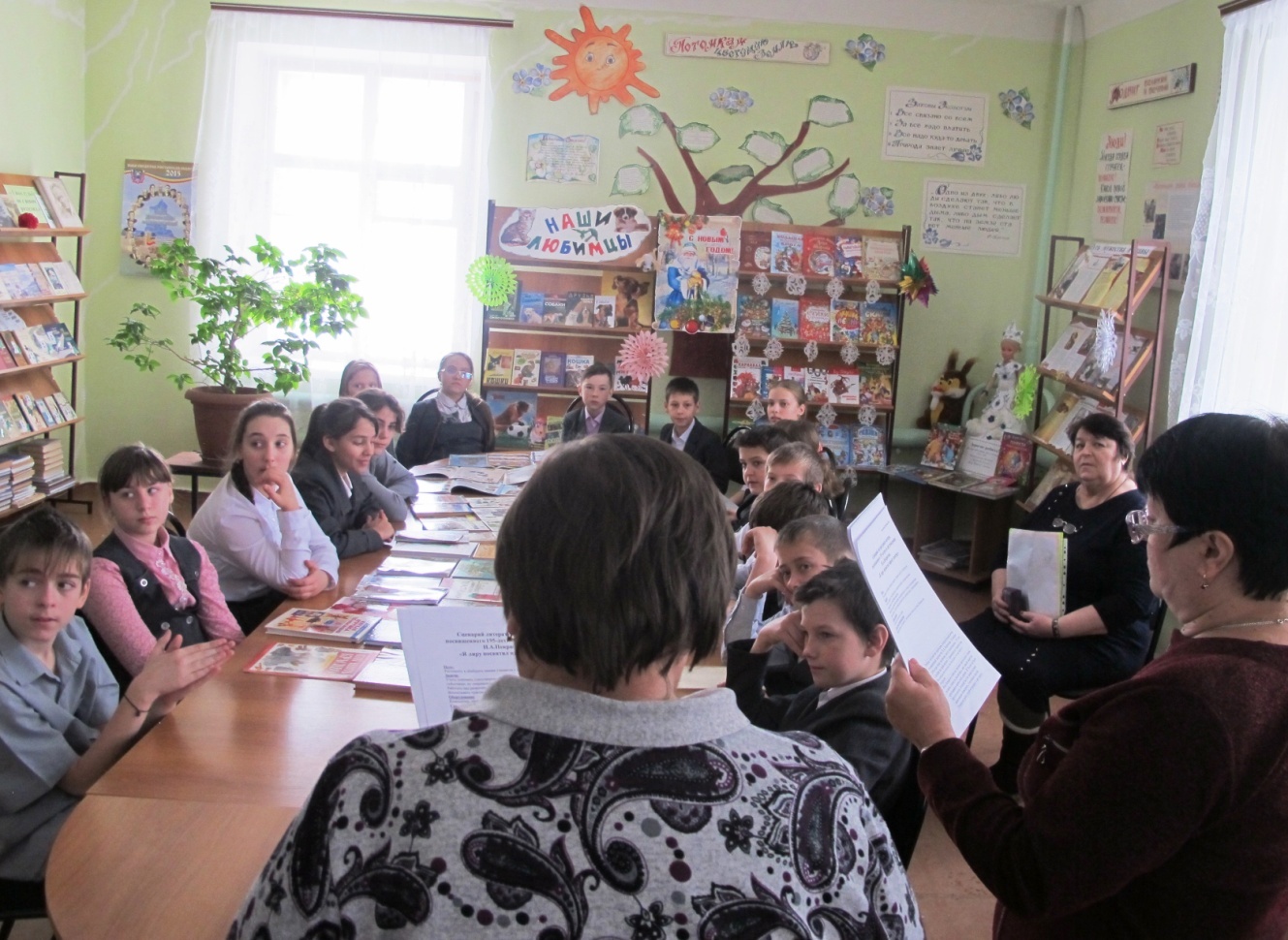 